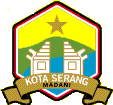 PERNYATAAN PERJANIAN KINERJAKECAMATAN CIPOCOK JAYAKOTA SERANG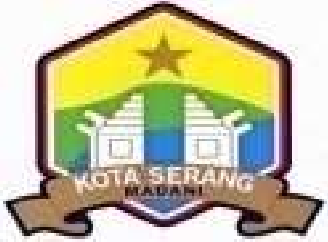 PERJANJIAN KINERJA TAHUN 2021Dalam rangka mewujudkan manajemen pemerintah yang efektif, transparan dan akuntabel serta berorientasi pada hasil, kami yang bertanda tangan di bawah ini :Nama	: H.TUBAGUS YASSIN,S.Sos.M.Si Jabatan	: CAMAT CIPOCOK JAYASelanjutnya disebut pihak pertamaNama	: H. SYAFRUDIN, S.Sos, M.Si Jabatan	: WALIKOTA SERANGSelaku atasan pihak pertama, selanjutnya disebut pihak keduaPihak pertama berjanji akan mewujudkan target kinerja yang seharusnya sesuai lampiran perjanjian ini, dalam rangka mencapai target kinerja jangka menengah seperti yang telah ditetapkan dalam dokumen perencanaan. Keberhasilan dan kegagalan pencapaian target kinerja tersebut menjadi tanggung jawab kami.Pihak kedua akan melakukan supervisi yang diperlukan serta akan melakukan evaluasi terhadap capaian kinerja dari perjanjian ini dan mengambil tindakan yang diperlukan dalam rangka pemberian penghargaan dan sanksi.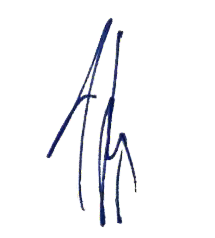 Pihak Kedua,H. SYAFRUDIN, S.Sos, M.SiSerang,	Desember 2021 Pihak Pertama,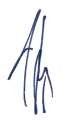 H.TB.YASSIN, S. Sos, M. SiKOTA SERANGFORMULIR LAMPIRAN PERJANJIAN KINERJAKECAMATAN CIPOCOK JAYAPERJANJIAN KINERJA TAHUN 2021 KECAMATAN CIPOCOK JAYA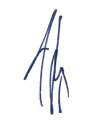 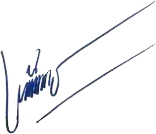 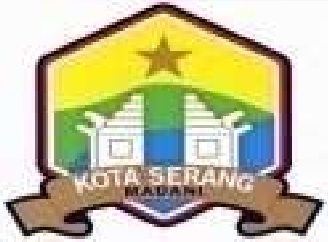 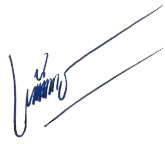 PERJANJIAN KINERJA TAHUN 2021Dalam rangka mewujudkan manajemen pemerintah yang efektif, transparan dan akuntabel serta berorientasi pada hasil, kami yang bertanda tangan di bawah ini :Nama	: CHOERUDIN.S.STJabatan	: SEKRETARIS CAMAT CIPOCOK JAYASelanjutnya disebut pihak pertamaNama	: H.TUBAGUS YASSIN,S.Sos.M.Si Jabatan	: CAMAT CIPOCOK JAYASelaku atasan pihak pertama, selanjutnya disebut pihak keduaPihak pertama berjanji akan mewujudkan target kinerja yang seharusnya sesuai lampiran perjanjian ini, dalam rangka mencapai target kinerja jangka menengah seperti yang telah ditetapkan dalam dokumen perencanaan. Keberhasilan dan kegagalan pencapaian target kinerja tersebut menjadi tanggung jawab kami.Pihak kedua akan melakukan supervisi yang diperlukan serta akan melakukan evaluasi terhadap capaian kinerja dari perjanjian ini dan mengambil tindakan yang diperlukan dalam rangka pemberian penghargaan dan sanksi.Serang,	Desember 2021Pihak Kedua,H.TB.YASSIN,S.Sos.M.SiPERJANJIAN KINERJA TAHUN 2021 KECAMATAN CIPOCOK JAYAPihak Kedua,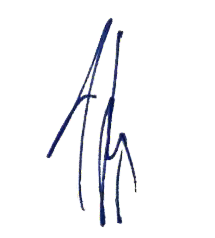 H.TB.YASSIN,S.Sos.M.SiCamat Cipocok Jaya(H.TB.YASSIN, S. Sos, M. Si)Serang,	Desember 2021 Kasi PMK(ANIS FUAD, S.AP, M.Si)Camat Cipocok Jaya(H.TB.YASSIN, S. Sos, M. Si)Serang,	Februari 2021 Kasubag Umpeg(SHOFA SYAHWATI, SE. MM)CAMAT CIPOCOK JAYA(H.TB.YASSIN, S. Sos, M. Si)Serang,	Desember 2021 KASI PEM.PUBLIK(ANIS FUAD, S. Ip, M. Si)CAMAT CIPOCOK JAYA(H.TB.YASSIN, S. Sos, M. Si)Serang,	Desember 2021 KASI PEMERINTAHAN        (ANIS FUAD, S.AP, M.Si)CAMAT CIPOCOK JAYA(H.TB.YASSIN, S. Sos, M. Si)Serang,	Desember 2021KASI KETENTRAMAN DAN KETERIBAN UMUM(H.MA’RUF.S.Pd.M.Pd)CAMAT CIPOCOK JAYA(H.TB.YASSIN,S.Sos.M.Si)Serang,	Desember 2021                 LURAH CIPOCOK JAYA(LININ.S.Sos.M.Si)CAMAT CIPOCOK JAYA(H.TB.YASSIN,S.Sos.M.Si)Serang,	Desember 2021 LURAH KARUNDANG(MAHDI.SE)CAMAT CIPOCOK JAYA(H.TB.YASSIN,S.Sos.M.Si)Serang,	Desember 2021 LURAH PENANCANGAN(SYARIF.S.Ip)CAMAT CIPOCOK JAYA(H.TB.YASSIN,S.Sos.M.Si)Serang,	Desember 2021 LURAH BANJAR AGUNG(NINIS NASIFAH.SKM)CAMAT CIPOCOK JAYA(H.TB.YASSIN,S.Sos.M.Si)Serang,	Desember 2021 LURAH BANJAR SARI(H.RONI ROHMAT.S.IP.M.SI)CAMAT CIPOCOK JAYA(H.TB.YASSIN,S.Sos.M.Si)Serang,	Desember 2021 LURAH TEMBONG(ARTAWI.S.Sos)CAMAT CIPOCOK JAYA(H.TB.YASSIN,S.Sos.M.Si)Serang,	Desember 2021 LURAH DALUNG(SAMSUDIN.S.Sos,M.Si)CAMAT CIPOCOK JAYA(H.TB.YASSIN,S.Sos.M.Si)Serang,	Desember 2021 LURAH GELAM(ARIS ARIZAL.SH)No.Sasaran Program/ KegiatanIndikator KinerjaTarget(1)(2)(3)(4)1.Meningkatnya kinerja penyelenggaraan tugas umum pemerintahan-	Presentase pelayanan administrasi kependudukan tepat waktu70%-	Presentase kelurahan memenuhi standar kriteria baikNoProgramAnggaran1PROGRAM PENUNJANG URUSAN PEMERINTAHANDAERAH KABUPATEN/KOTA9.217.872.4832PROGRAM PENYELENGGARAAN PEMERINTAHANDAN PELAYANAN PUBLIK264.586.6303PROGRAM PEMBERDAYAAN MASYARAKAT DESADAN KELURAHAN5.086.994.7554PROGRAM KOORDINASI KETENTRAMAN DAN KETERTIBAN UMUM955.000.0005PROGRAM PENYELENGGARAAN URUSANPEMERINTAHAN UMUM206.120.000JUMLAHJUMLAH15.730.573.868No.Sasaran Program/ KegiatanIndikator KinerjaTarget(1)(2)(3)(4)1Terwujudnya Pelayanan prima sehingga dapat meningkatkan kepercayaan masyarakatTerwujudnya pelayanan administrasi yang optimal untuk mendukung program / kegiatan pegawai kecamatan cipocok jaya12 Bulan2Terwujudnya sarana dan prasarana yang memadai untuk menunjang pelayananTerwujudnya sarana dan prasarana yang optimal untuk mendukung kegiatan pegawai kecamatan cipocok jaya6 unit3Terwujudnya pelaporan keuanganTerselenggaranya sistem pelaporan keuangan di lingkungan kecamatan cipocok jaya6 Dokumen4Terwujudnya Pelaporan Capaian KinerjaTerselenggaranya Pelaporan capaian kinerja dalam penyelenggaraan pemerintahan di Lingkungan Kecamatan Cipocok Jaya10 DokumenNoProgram KegiatanProgram KegiatanAnggaran1.PROGRAM PENUNJANG URUSAN PEMERINTAHANDAERAH KABUPATEN/KOTAPROGRAM PENUNJANG URUSAN PEMERINTAHANDAERAH KABUPATEN/KOTA1.Perencanaan, Penganggaran, dan Evaluasi KinerjaPerangkat Daerah Kecamatan Cipocok Jaya121.515.0002.Adminitrasi Keuangan Perangkat Daerah KecamatanCipocok Jaya7.268.193.954NoProgram KegiatanProgram KegiatanAnggaran1.PROGRAM PENUNJANG URUSAN PEMERINTAHANDAERAH KABUPATEN/KOTAPROGRAM PENUNJANG URUSAN PEMERINTAHANDAERAH KABUPATEN/KOTA1.Adminitrasi Barang Milik Daerah pada PerangkatDaerah Kecamtan Cipocok Jaya18.500.0002.Adminitrasi Umum Perangkat Daerah KecamatanCipocok Jaya151.757.9603Penyelenggaraan Urusan Pemerintahan Umumsesuai Penugasan Kepala Daerah206.120.000No.Sasaran Program/ KegiatanIndikator KinerjaTarget(1)(2)(3)(4)1Peran serta masyarakat dalam pembangunanTerfasilitasinya musrenbang di tingkat kecamatan1 kegiatan2Aparatur Kecamatan Cipocok JayaTersedianya Barang guna menunjang kinerja Pegawai14 unit3Terlaksananya lomba kelurahanTerciptanya Kelurahan terbaik dalam hal pelayanan dan administrasi8 KelurahanNoProgram KegiatanProgram KegiatanAnggaranA.PROGRAM PENYELENGGARAAN PEMERINTAHAN DANPELAYANAN PUBLIKPROGRAM PENYELENGGARAAN PEMERINTAHAN DANPELAYANAN PUBLIK1.Koordinasi Penyelenggaraan Kegiatan Pemerintahandi Tingkat Kecamatan184.586.6302.Pelaksanaan Urusan Pemerintahan yangDilimpahkan Kepada Camat80.000.000No.Sasaran Program/ KegiatanIndikator KinerjaTarget(1)(2)(3)(4)1Tersampainya SPPT PBB kepada wajib pajakTerdistribusikannya SPPT PBB kepada wajib pajak38.550 SPPT2Tertatanya administrasi kependudukan di kecamatanTerwujudnya administrasi kependudukan yang optimal12 bulan3Aparatur KecamatanTerpeliharanya Kendaraan Dinas Penunjang KegiatanTerpeliharanya 6 unit kendaraan bermotor dan Barang asset kantor4Aparatur KecamatanTerpenuhinya Rapat-rapat koordinasi dan konsultasi ke dalam dan luar daerah12 bulanNoProgram KegiatanProgram KegiatanAnggaranA.PROGRAM PENUNJANG URUSAN PEMERINTAHANDAERAH KABUPATEN/KOTAPROGRAM PENUNJANG URUSAN PEMERINTAHANDAERAH KABUPATEN/KOTA1.Pengadaan Barang Milik Daerah Penunjang UrusanPemerintahan Kecamatan Cipocok Jaya23.017.5292.Pemeliharaan Barang Milik Daerah PenunjangUrusan Pemerintahan Daerah Kecamatan Cipocok Jaya108.960.000No.Sasaran Program/ KegiatanIndikator KinerjaTarget(1)(2)(3)(4)1Meningkatnya sinergi antara Kecamatan, Polsek dan DanramilMenjaga Ketertiban dan ketenraman Wilayah Kecamatan Cipocok Jaya12 Dokumen2Terwujudnya Kegiatan Forum Sehat KecamatanTerciptanya Masyarakat yang Sehat3 Kegiatan3Capaian Penanganan K3Terlaksananya Rapat Koordinasi Penanganan PPKM9 BulanNoProgram KegiatanProgram KegiatanAnggaranA.PROGRAM PENUNJANG URUSAN PEMERINTAHANDAERAH KABUPATEN/KOTAPROGRAM PENUNJANG URUSAN PEMERINTAHANDAERAH KABUPATEN/KOTA1.Penyediaan Jasa Penunjang Urusan PemerintahanDaerah Kecamatan Cipocok Jaya224.400.000 B.PROGRAM KOORDINASI KETENTRAMAN DAN KETERTIBAN UMUMPROGRAM KOORDINASI KETENTRAMAN DAN KETERTIBAN UMUM1Koordinasi Upaya Penyelenggaraan Ketentraman dan Ketertiban Umum110.000.000No.Sasaran Program/ KegiatanIndikator KinerjaTarget(1)(2)(3)(4)1Terwujudnya pemberdayaan lembaga dan masyarakatMeningkatnya peran serta dan peran aktif RT dan RW5 kegiatan2Terwujudnya pelayanan di kelurahan cipocok jayaMeningkatnya kinerja aparatur kelurahan cipocok jaya12 Bulan3Capaian Penanganan K3Terlaksananya Koordinasi Penanganan PPKM9 BulanNoProgram KegiatanProgram KegiatanAnggaranA.PROGRAM PENUNJANG URUSAN PEMERINTAHANDAERAH KABUPATEN/KOTAPROGRAM PENUNJANG URUSAN PEMERINTAHANDAERAH KABUPATEN/KOTA1.Penyediaan Jasa Penunjang Urusan Pemerintahan DaerahKelurahan Cipocok Jaya81.757.853B.PROGRAM PEMBERDAYAAN MASYARAKAT KELURAHANPROGRAM PEMBERDAYAAN MASYARAKAT KELURAHAN1.Kegiatan Pemberdayaan Masyarakat Kelurahan CipocokJaya84.000.000 C.PROGRAM PEMBERDAYAAN MASYARAKAT DESA DAN KELURAHANPROGRAM PEMBERDAYAAN MASYARAKAT DESA DAN KELURAHAN1.Kegiatan Pemberdayaan Masyarakat Kelurahan CipocokJaya688.914.668 D.PROGRAM KOORDINASI KETENTRAMAN DAN KETERTIBAN UMUMPROGRAM KOORDINASI KETENTRAMAN DAN KETERTIBAN UMUM1.Koordinasi Upaya Penyelenggaraan Ketentraman dan Ketertiban Umum105.000.000No.Sasaran Program/ KegiatanIndikator KinerjaTarget(1)(2)(3)(4)1Terwujudnya pemberdayaan lembaga dan masyarakatMeningkatnya peran serta dan peran aktif RT dan RW5 kegiatan2Terwujudnya pelayanan di KelurahanKarundangMeningkatnya kinerja aparatur kelurahanKarundang12 Bulan3Capaian Penanganan K3Terlaksananya Koordinasi Penanganan PPKM9 BulanNoProgram KegiatanProgram KegiatanAnggaranA.PROGRAM PENUNJANG URUSAN PEMERINTAHANDAERAH KABUPATEN/KOTAPROGRAM PENUNJANG URUSAN PEMERINTAHANDAERAH KABUPATEN/KOTA1.Penyediaan Jasa Penunjang Urusan Pemerintahan DaerahKelurahan Karundang77.844.513B.PROGRAM PEMBERDAYAAN MASYARAKAT KELURAHANPROGRAM PEMBERDAYAAN MASYARAKAT KELURAHAN1.Kegiatan Pemberdayaan Masyarakat KelurahanKarundang84.000.000 C.PROGRAM PEMBERDAYAAN MASYARAKAT DESA DAN KELURAHANPROGRAM PEMBERDAYAAN MASYARAKAT DESA DAN KELURAHAN1.Kegiatan Pemberdayaan Masyarakat Karundang621.911.149 D.PROGRAM KOORDINASI KETENTRAMAN DAN KETERTIBAN UMUMPROGRAM KOORDINASI KETENTRAMAN DAN KETERTIBAN UMUM1.Koordinasi Upaya Penyelenggaraan Ketentraman dan Ketertiban Umum100.000.000No.Sasaran Program/ KegiatanIndikator KinerjaTarget(1)(2)(3)(4)1Terwujudnya pemberdayaan lembaga dan masyarakatMeningkatnya peran serta dan peran aktif RT dan RW5 kegiatan2Terwujudnya pelayanan di KelurahanPenancanganMeningkatnya kinerja aparatur kelurahanPenancangan12 Bulan3Capaian Penanganan K3Terlaksananya Koordinasi Penanganan PPKM9 BulanNoProgram KegiatanProgram KegiatanAnggaranA.PROGRAM PENUNJANG URUSAN PEMERINTAHANDAERAH KABUPATEN/KOTAPROGRAM PENUNJANG URUSAN PEMERINTAHANDAERAH KABUPATEN/KOTA1.Penyediaan Jasa Penunjang Urusan Pemerintahan DaerahKelurahan Penancangan79.027.912B.PROGRAM PEMBERDAYAAN MASYARAKAT KELURAHANPROGRAM PEMBERDAYAAN MASYARAKAT KELURAHAN1.Kegiatan Pemberdayaan Masyarakat KelurahanPenancangan84.000.000 CPROGRAM PEMBERDAYAAN MASYARAKAT DESA DAN KELURAHANPROGRAM PEMBERDAYAAN MASYARAKAT DESA DAN KELURAHAN1.Kegiatan Pemberdayaan Masyarakat Penancangan648.693.477 DPROGRAM KOORDINASI KETENTRAMAN DAN KETERTIBAN UMUMPROGRAM KOORDINASI KETENTRAMAN DAN KETERTIBAN UMUM1.Koordinasi Upaya Penyelenggaraan Ketentraman dan Ketertiban Umum105.000.000No.Sasaran Program/ KegiatanIndikator KinerjaTarget(1)(2)(3)(4)1Terwujudnya pemberdayaan lembaga dan masyarakatMeningkatnya peran serta dan peran aktif RT dan RW5 kegiatan2Terwujudnya pelayanan di kelurahanBanjar AgungMeningkatnya kinerja aparatur kelurahanBanjar Agung12 Bulan3Capaian Penanganan K3Terlaksananya Koordinasi Penanganan PPKM9 BulanNoProgram KegiatanProgram KegiatanAnggaranA.PROGRAM PENUNJANG URUSAN PEMERINTAHANDAERAH KABUPATEN/KOTAPROGRAM PENUNJANG URUSAN PEMERINTAHANDAERAH KABUPATEN/KOTA1.Penyediaan Jasa Penunjang Urusan Pemerintahan DaerahKelurahan Banjar Agung68.145.046B.PROGRAM PEMBERDAYAAN MASYARAKAT KELURAHANPROGRAM PEMBERDAYAAN MASYARAKAT KELURAHAN1.Kegiatan Pemberdayaan Masyarakat Kelurahan BanjarAgung91.800.000  C.PROGRAM PEMBERDAYAAN MASYARAKAT DESA DAN KELURAHANPROGRAM PEMBERDAYAAN MASYARAKAT DESA DAN KELURAHAN1.Kegiatan Pemberdayaan Masyarakat Banjar Agung776.989.400  D.PROGRAM KOORDINASI KETENTRAMAN DAN KETERTIBAN UMUMPROGRAM KOORDINASI KETENTRAMAN DAN KETERTIBAN UMUM1.Koordinasi Upaya Penyelenggaraan Ketentraman dan Ketertiban Umum110.000.000No.Sasaran Program/ KegiatanIndikator KinerjaTarget(1)(2)(3)(4)1Terwujudnya pemberdayaan lembaga dan masyarakatMeningkatnya peran serta dan peran aktif RT dan RW5 kegiatan2Terwujudnya pelayanan di Kelurahan Banjar SariMeningkatnya kinerja aparatur kelurahanBanjar Sari12 Bulan3Koordinasi Upaya Penyelenggaraan Ketentraman dan Ketertiban UmumTerlaksananya Koordinasi Penanganan PPKM9 BulanNoProgram KegiatanProgram KegiatanAnggaranA.PROGRAM PENUNJANG URUSAN PEMERINTAHANDAERAH KABUPATEN/KOTAPROGRAM PENUNJANG URUSAN PEMERINTAHANDAERAH KABUPATEN/KOTA1.Penyediaan Jasa Penunjang Urusan Pemerintahan DaerahKelurahan Banjar Sari79.263.281B.PROGRAM PEMBERDAYAAN MASYARAKAT KELURAHANPROGRAM PEMBERDAYAAN MASYARAKAT KELURAHAN1.Kegiatan Pemberdayaan Masyarakat Kelurahan BanjarSari84.000.000 C.PROGRAM PEMBERDAYAAN MASYARAKAT DESA DAN KELURAHANPROGRAM PEMBERDAYAAN MASYARAKAT DESA DAN KELURAHAN1.Kegiatan Pemberdayaan Masyarakat Banjar Sari902.810.000 D.PROGRAM KOORDINASI KETENTRAMAN DAN KETERTIBAN UMUMPROGRAM KOORDINASI KETENTRAMAN DAN KETERTIBAN UMUM1.Koordinasi Upaya Penyelenggaraan Ketentraman dan Ketertiban Umum120.000.000No.Sasaran Program/ KegiatanIndikator KinerjaTarget(1)(2)(3)(4)1Terwujudnya pemberdayaan lembaga dan masyarakatMeningkatnya peran serta dan peran aktif RT dan RW5 kegiatan2Terwujudnya pelayanan di kelurahanTembongMeningkatnya kinerja aparatur kelurahanTembong12 Bulan3Koordinasi Upaya Penyelenggaraan Ketentraman dan Ketertiban UmumTerlaksananya Koordinasi Penanganan PPKM9 BulanNoProgram KegiatanProgram KegiatanAnggaranA.PROGRAM PENUNJANG URUSAN PEMERINTAHANDAERAH KABUPATEN/KOTAPROGRAM PENUNJANG URUSAN PEMERINTAHANDAERAH KABUPATEN/KOTA1.Penyediaan Jasa Penunjang Urusan Pemerintahan DaerahKelurahan Tembong92.688.600B.PROGRAM PEMBERDAYAAN MASYARAKAT KELURAHANPROGRAM PEMBERDAYAAN MASYARAKAT KELURAHAN1.Kegiatan Pemberdayaan Masyarakat Kelurahan Tembong87.500.000 C.PROGRAM PEMBERDAYAAN MASYARAKAT DESA DAN KELURAHANPROGRAM PEMBERDAYAAN MASYARAKAT DESA DAN KELURAHAN1.Kegiatan Pemberdayaan Masyarakat Tembong498.625.020 D.PROGRAM KOORDINASI KETENTRAMAN DAN KETERTIBAN UMUMPROGRAM KOORDINASI KETENTRAMAN DAN KETERTIBAN UMUMKoordinasi Upaya Penyelenggaraan Ketentraman dan Ketertiban Umum100.000.000No.Sasaran Program/ KegiatanIndikator KinerjaTarget(1)(2)(3)(4)1Terwujudnya pemberdayaan lembaga dan masyarakatMeningkatnya peran serta dan peran aktif RT dan RW5 kegiatan2Terwujudnya pelayanan di Kelurahan DalungMeningkatnya kinerja aparatur kelurahanDalung12 Bulan3Koordinasi Upaya Penyelenggaraan Ketentraman dan Ketertiban UmumTerlaksananya Koordinasi Penanganan PPKM9 BulanNoProgram KegiatanProgram KegiatanAnggaranA.PROGRAM PENUNJANG URUSAN PEMERINTAHANDAERAH KABUPATEN/KOTAPROGRAM PENUNJANG URUSAN PEMERINTAHANDAERAH KABUPATEN/KOTA1.Penyediaan Jasa Penunjang Urusan Pemerintahan DaerahKelurahan Dalung70.703.421B.PROGRAM PEMBERDAYAAN MASYARAKAT KELURAHANPROGRAM PEMBERDAYAAN MASYARAKAT KELURAHAN1.Kegiatan Pemberdayaan Masyarakat Kelurahan Dalung87.500.000 C.PROGRAM PEMBERDAYAAN MASYARAKAT DESA DAN KELURAHANPROGRAM PEMBERDAYAAN MASYARAKAT DESA DAN KELURAHAN1.Kegiatan Pemberdayaan Masyarakat Dalung397.033.847 D.PROGRAM KOORDINASI KETENTRAMAN DAN KETERTIBAN UMUMPROGRAM KOORDINASI KETENTRAMAN DAN KETERTIBAN UMUM1.Koordinasi Upaya Penyelenggaraan Ketentraman dan Ketertiban Umum105.000.000No.Sasaran Program/ KegiatanIndikator KinerjaTarget(1)(2)(3)(4)1Terwujudnya pemberdayaan lembaga dan masyarakatMeningkatnya peran serta dan peran aktif RT dan RW5 kegiatan2Terwujudnya pelayanan di kelurahan GelamMeningkatnya kinerja aparatur kelurahan Gelam12 Bulan3Koordinasi Upaya Penyelenggaraan Ketentraman dan Ketertiban UmumTerlaksananya Koordinasi Penanganan PPKM9 BulanNoProgram KegiatanProgram KegiatanAnggaranA.PROGRAM PENUNJANG URUSAN PEMERINTAHANDAERAH KABUPATEN/KOTAPROGRAM PENUNJANG URUSAN PEMERINTAHANDAERAH KABUPATEN/KOTA1.Penyediaan Jasa Penunjang Urusan Pemerintahan DaerahKelurahan Gelam68.797.414B.PROGRAM PEMBERDAYAAN MASYARAKAT KELURAHANPROGRAM PEMBERDAYAAN MASYARAKAT KELURAHAN1.Kegiatan Pemberdayaan Masyarakat Kelurahan Gelam84.000.000 C.PROGRAM PEMBERDAYAAN MASYARAKAT DESA DAN KELURAHANPROGRAM PEMBERDAYAAN MASYARAKAT DESA DAN KELURAHAN1.Kegiatan Pemberdayaan Masyarakat Gelam552.017.194 D.PROGRAM KOORDINASI KETENTRAMAN DAN KETERTIBAN UMUMPROGRAM KOORDINASI KETENTRAMAN DAN KETERTIBAN UMUM1.Koordinasi Upaya Penyelenggaraan Ketentraman dan Ketertiban Umum100.000.000